Фонд капитального ремонта Ленинградской областиНекоммерческая организация «Фонд капитального ремонта многоквартирных домов Ленинградской области» учреждена постановлением Правительства Ленинградской области от 25 сентября 2013 года. Зарегистрирована 17 декабря 2013 года «Об отдельных вопросах организации 
и проведения капитального ремонта общего имущества в многоквартирных домах, расположенных на территории Ленинградской области».Учредителем фонда является комитет по жилищно-коммунальному хозяйству и транспорту Ленинградской области.К основным функциям Фонда капитального ремонта Ленинградской области относятся:аккумулирование взносов на капитальный ремонт;осуществление функций технического заказчика работ по капремонту;финансирование расходов на организацию и проведение капитального ремонта общего имущества в многоквартирных домах в пределах средств фондов капитального ремонта с привлечением, при необходимости, иных средств, в том числе из бюджета Ленинградской области и муниципальных образований Ленинградской области;взаимодействие с органами государственной власти Ленинградской области, иными юридическими и физическими лицами, в целях обеспечения своевременного проведения капитального ремонта общего имущества в многоквартирных домах.Региональная программа капитального ремонта многоквартирных домов ЛО:Принята Правительством Ленинградской области в декабре 2013 года и ежегодно актуализируется. Программа рассчитана на 30 лет и включает в себя порядка 13 тысяч многоквартирных домов.В рамках реализации программы, ежегодно Правительством Ленинградской области утверждается краткосрочный план реализации Программы сроком на один год.При реализации программы капитального ремонта на территории Ленинградской области, Фонд капитального ремонта Ленинской области обеспечивает следующие гарантии:несет ответственность за качество, объемы и сроки выполнения работ по капитальному ремонту;сохранность средств собственников, накопленных в фонде гарантирована бюджетом Ленинградской области;средства собственников помещений на счетах фонда предназначены для финансирования расходов на капитальный ремонт общего имущества многоквартирных домов. Использование их на иные цели не допускается;За что мы платим?  	Перечень услуг и (или) работ по капитальному ремонту общего имущества в многоквартирном доме, оказание и (или) выполнение которых финансируются за счет средств фонда капитального ремонта, сформированного исходя из минимального размера взноса на капитальный ремонт, включает в себя:ремонт внутридомовых инженерных систем электро-, тепло-, газо-, водоснабжения, водоотведения;ремонт или замену лифтового оборудования, признанного непригодным для эксплуатации, ремонт лифтовых шахт;ремонт крыши, в том числе переустройство невентилируемой крыши на вентилируемую крышу, устройство выходов на кровлю;ремонт подвальных помещений, относящихся к общему имуществу в многоквартирном доме;утепление и ремонт фасада;установку коллективных (общедомовых) приборов учета потребления ресурсов, необходимых для предоставления коммунальных услуг, и узлов управления и регулирования потребления этих ресурсов (тепловой энергии, горячей и холодной воды, электрической энергии, газа);ремонт фундамента многоквартирного дома;разработку ведомостей объемов работ, работы по предпроектной подготовке, разработку проектной (сметной) документации в случае, если подготовка проектной документации необходима в соответствии с законодательством о градостроительной деятельности;проведение экспертизы проектной документации в случае, если законодательством Российской Федерации требуется ее проведение;проведение историко-культурной экспертизы в отношении многоквартирных домов, признанных официально памятниками архитектуры, в случае, если законодательством Российской Федерации требуется проведение такой экспертизы;осуществление строительного контроля;ремонт межквартирных лестничных площадок, лестниц, коридоров, предназначенных для обслуживания более одного помещения в многоквартирном доме.За счет средств государственной поддержки может финансироваться любой из видов услуг и (или) работ по капитальному ремонту общего имущества в многоквартирном доме, входящих в перечень, а также услуги и (или) работы по капитальному ремонту общего имущества в многоквартирном доме, указанные в части 1 статьи 174 Жилищного кодекса Российской Федерации.Почему мы платим?Уплата взноса на капитальный ремонт является обязательной для всех собственников помещений в многоквартирных домах в соответствии со ст. 153, ч. 2 ст. 154, ст. 169 Жилищного Кодекса Российской Федерации (далее – ЖК РФ) и ст. 2 Областного закона Ленинградской области от 29.11.2013 № 82-оз «Об отдельных вопросах организации и проведения капитального ремонта общего имущества 
в многоквартирных домах, расположенных на территории Ленинградской области». В соответствии с ч. 3 ст. 169 ЖК РФ (в ред. 26.12.2012 г.), ч. 4 ст. 2 Областного закона Ленинградской области от 29.11.2013 № 82-оз обязанность по уплате взносов на капитальный ремонт наступила на территории Ленинградской области с 1 мая 2014 года.Постановлением Правительства Ленинградской области от 26.12.2013 № 508 утверждена Региональная программа капитального ремонта МКД Ленинградской области на 2014-2043 годы.В соответствии со ст. 181 ЖК РФ обязанность по уплате взносов на капитальный ремонт наступила в установленный законом срок независимо от факта наличия заключенного договора с НО «Фонд капитального ремонта многоквартирных домов Ленинградской области».Согласно ч. 3 ст. 158 ЖК РФ при переходе права собственности на помещение 
в многоквартирном доме к новому собственнику переходит обязательство предыдущего собственника по оплате расходов на капитальный ремонт многоквартирного дома, в том числе не исполненная предыдущим собственником обязанность по уплате взносов на капитальный ремонт.Начисление пени:В соответствии с ч. 4 ст. 181 ЖК РФ региональный оператор применяет установленные законодательством меры, включая начисление пеней, установленных частью 14.1 статьи 155 настоящего Кодекса, в отношении собственников помещений в многоквартирном доме, формирующих фонд капитального ремонта на счете регионального оператора, в случае несвоевременной и (или) неполной уплаты ими взносов на капитальный ремонт.Согласно ч. 14.1 статьи 155 ЖК РФ собственники помещений в многоквартирном доме, несвоевременно и (или) не полностью уплатившие взносы на капитальный ремонт, обязаны уплатить в фонд капитального ремонта пени в размере одной трехсотой ставки рефинансирования Центрального банка Российской Федерации, действующей на день фактической оплаты, от не выплаченной в срок суммы за каждый день просрочки начиная с тридцать первого дня, следующего за днем наступления установленного срока оплаты, по день фактической оплаты. Уплата указанных пеней осуществляется в порядке, установленном для уплаты взносов на капитальный ремонт.В соответствии с ч. 14.1 ст. 155 Жилищного кодекса РФ итоговый расчет пени производится в момент поступления оплаты. Информация о предварительно рассчитанной пени до поступления оплаты указана справочно в ЕПД.Алгоритм расчета пени:Формула расчета пени за период:Сумма пени = Сумма долга * Ставка в день * Количество дней просрочки = Сумма долга* Базовая ставка * Доля * Количество дней просрочки- каждое изменение доли и каждый частичный платеж по платежному документу образуют отдельные периоды расчета пени.- базовая ставка – это годовая ставка, на основании которой рассчитывается дневная ставка. Равна ставке рефинансирования ЦБ РФ, которая равна ключевой ставке ЦБ РФ.  - базовую ставку (согласно ЖК РФ) нужно брать на дату оплаты долга (или его части).Ставки пени за жилищно-коммунальные услуги:Ставки пени по взносам на капитальный ремонт:Рассмотрим применение формулы на конкретном примере:Абоненту за октябрь 2018 по услуге взнос на капитальный ремонт было начислено 411, 81 руб.Абонент внес оплату 17.11.2018 в размере 380 руб. попав в срок уплаты взноса на капитальный ремонт, который установлен в соответствии со ст.4 Областного закона Ленинградской области от 29.11.2013 №82-оз «Об отдельных вопросах организации и проведения капитального ремонта общего имущества в многоквартирных домах, расположенных на территории Ленинградской области», но не позднее 20 числа месяца, следующего за расчетным. Соответственно за октябрь месяц у него образовалась задолженность в размере 31,81.Следующую оплату абонент совершил 22.12.2018.Согласно пункту 14.1 ст. 155 собственники помещений в многоквартирном доме, несвоевременно и (или) не полностью уплатившие взносы на капитальный ремонт, обязаны уплатить в фонд капитального ремонта пени в размере одной трехсотой ставки рефинансирования Центрального банка Российской Федерации, действующей на день фактической оплаты, от не выплаченной в срок суммы за каждый день просрочки начиная с тридцать первого дня, следующего за днем наступления установленного срока оплаты, по день фактической оплаты. Уплата указанных пеней осуществляется в порядке, установленном для уплаты взносов на капитальный ремонт.Из чего следует, что у абонента образовался один день просрочки за неуплаченную сумму в размере 31,81. (20 ноября + 30 дней = 20 декабря – последний день, когда человек мог погасить образовавшуюся задолженность без начисления пени.)Следовательно, П = 31,81 руб. х 1 день просрочки х (7,75/100) х 1/300 = 0,008 руб. (итого сумма пени составляет 01 копейку).Почему платежный документ доставляет ЕИРЦ ЛО:НКО «Фонд капитального ремонта Ленинградской области» в соответствии с агентским договором, заключенным с АО «Единый информационно-расчетный центр Ленинградской области» (далее по тексту – АО «ЕИРЦ ЛО»), передал функции начисления и сбора взносов на капитальный ремонт АО «ЕИРЦ ЛО». Таким образом, выставление счетов на оплату взносов на капитальный ремонт осуществляется АО «ЕИРЦ ЛО» по форме Единого платежного документа. Согласно подп. 9 ч. 2 ст. 182 ЖК РФ региональный оператор в целях обеспечения оказания услуг и (или) выполнения работ по капитальному ремонту общего имущества в многоквартирном доме обязан представлять своими силами или силами третьих лиц собственнику платежные документы для уплаты взносов на капитальный ремонт общего имущества в многоквартирном доме по адресу нахождения помещения в многоквартирном доме, за капитальный ремонт общего имущества в котором вносится взнос.Согласно ч. 3 ст. 4 Областного закона Ленинградской области от 29.11.2013 N 82-оз региональный оператор в случае, если собственники помещений в многоквартирном доме формируют фонд капитального ремонта на счете регионального оператора, вправе уполномочить третье лицо на предоставление платежных документов для уплаты взносов на капитальный ремонт, в том числе на начисление таких взносов, от имени регионального оператора. Порядок подготовки и предоставления указанных платежных документов от имени регионального оператора в случае, если собственники помещений в многоквартирном доме формируют фонд капитального ремонта на счете регионального оператора, устанавливается Правительством Ленинградской области.Согласно п. 5 Порядка подготовки и предоставления платежных документов для уплаты взносов на капитальный ремонт от имени некоммерческой организации "Фонд капитального ремонта многоквартирных домов Ленинградской области", владельца специального счета, утвержденного постановлением Правительства Ленинградской области от 30 мая 2014 г. № 207, уплата взноса на капитальный ремонт собственниками жилых помещений производится на основании отдельного платежного документа об уплате взноса либо на основании платежного документа для внесения платы за содержание и ремонт жилого помещения и предоставление коммунальных услуг, в котором взнос на капитальный ремонт выделяется отдельной строкой.Форма платежного документа для внесения платы за содержание и ремонт жилого помещения и предоставление коммунальных услуг на территории Ленинградской области установлена распоряжением правительства Ленинградской области № 671-р от 11.12.2014г., согласно которому взнос на капитальный ремонт выделяется в ЕПД отдельной строкой.Льготы Федеральные льготыЗаконами, действующими в РФ, предоставлена льгота в виде компенсации расходов на уплату взносов на капитальный ремонт общего имущества в многоквартирном доме в размере 50 % для следующих категорий граждан:инвалидам, участники Великой Отечественной Войныветеранам боевых действийлицам, награжденным знаком "Жителю блокадного Ленинграда"инвалидам I и II групп, детям-инвалидам, гражданам, имеющим детей-инвалидовгражданам Российской Федерации, подвергшимся радиационному воздействиюРегиональные льготыВ Ленинградской области установлены региональные льготы по уплате взносов на капитальный ремонт в виде компенсации расходов по их уплате. Порядок предоставления льгот определены Областным законом Ленинградской области от 29.11.2013 N 82-оз, постановлением Правительства Ленинградской области от 29.01.2016 N 7.Льготы предусмотрены в виде ежемесячной выплата в размере разницы между размером ежемесячной денежной компенсации расходов на уплату взноса на капитальный ремонт.одиноко проживающим неработающим собственникам жилых помещений, достигшим возраста 70 лет, - в размере 50 процентов;одиноко проживающим неработающим собственникам жилых помещений, достигшим возраста 80 лет, - в размере 100 процентов;проживающим в составе семьи, состоящей только из совместно проживающих неработающих граждан пенсионного возраста, собственникам жилых помещений, достигшим возраста 70 лет, - в размере 50 процентов;проживающим в составе семьи, состоящей только из совместно проживающих неработающих граждан пенсионного возраста, собственникам жилых помещений, достигшим возраста 80 лет, - в размере 100 процентов.Важно. Таким образом, льгота предоставляется пенсионерам, достигшим возраста 70 или 80 лет, в том случае, если они проживают совместно с неработающими гражданами пенсионного возраста.При наличии у собственника нескольких объектов недвижимости льгота предусматривается только в отношении одного помещения в многоквартирном доме, находящемся на территории Ленинградской области, по выбору собственника жилого помещения.Льготы многодетным семьям по уплате взносов на капитальный ремонт в Ленинградской области не предусмотрены.Как платить? Проведенная обществом работа по увеличению количества способов оплаты за ЖКУ, позволяет клиенту воспользоваться своим правом на выбор способа оплаты за предоставленные услуги, а именно: наличными в кассах, в терминалах самообслуживания, безналичными в банкоматах, через Интернет, с мобильного телефона. Кроме того, клиенту предоставлен широкий выбор платежных агентов. Без взимания комиссии:1. Личный кабинет клиента АО «ЕИРЦ ЛО». В сервисе реализована возможность осуществлять оплату взносов на капитальный ремонт без взимания комиссии. Кроме того, при помощи сервиса, клиент может осуществлять контроль за состоянием лицевого счета, оплачивать платежный документ, передавать показания приборов учета и активировать получение платежного документа на электронную почту. 2. Акционерный банк «Россия».С комиссией:Ознакомиться с полным списком банков-партнеров и платежных систем, Вы можете на сайте компании в разделе Способы оплаты.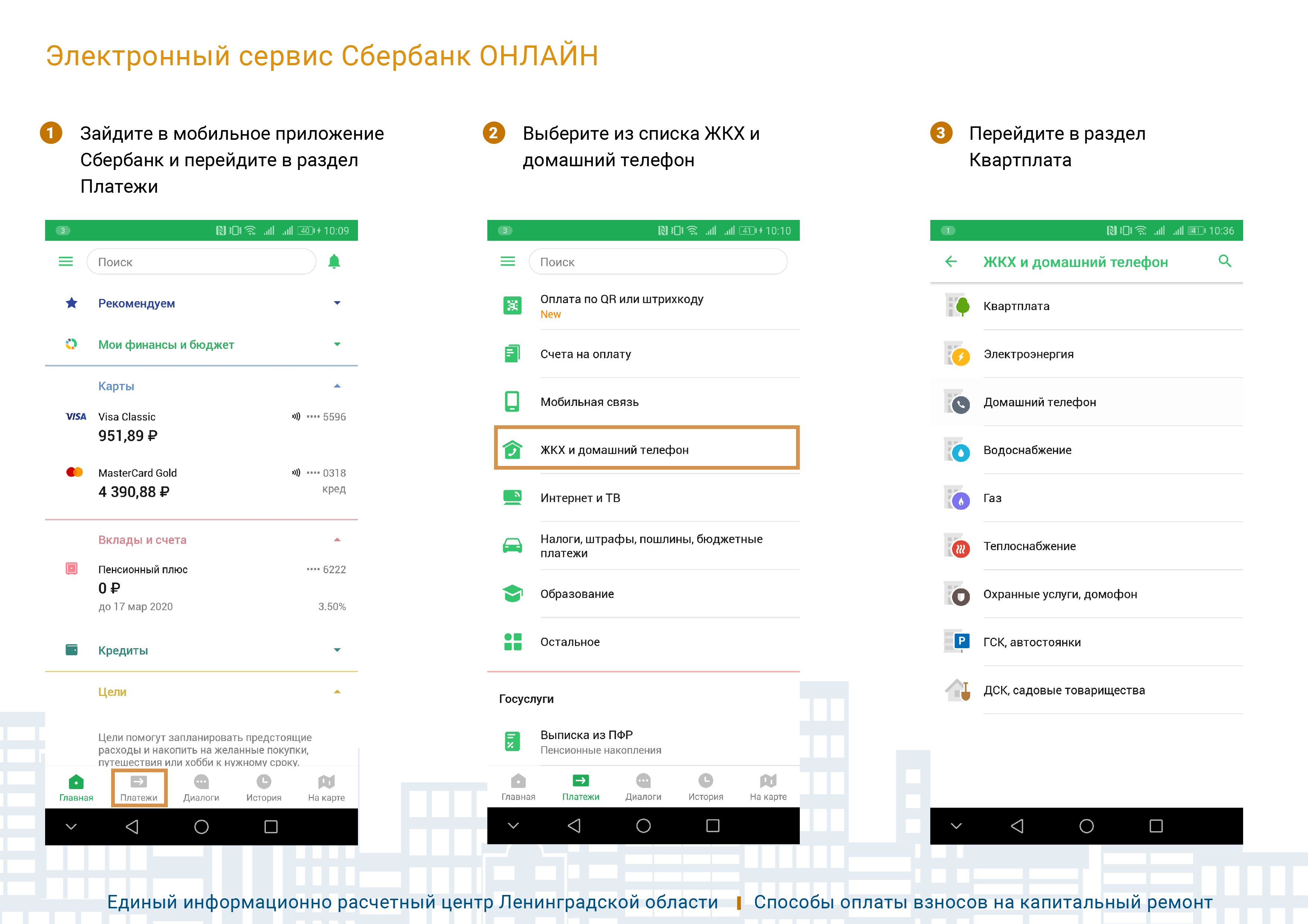 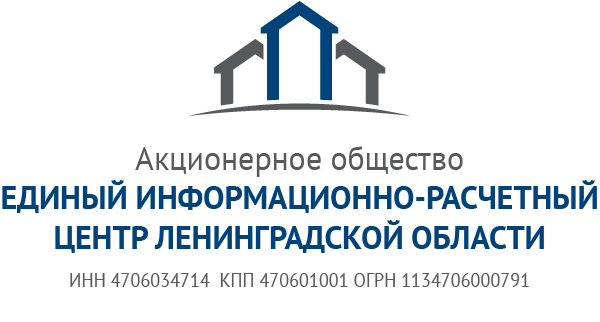 Период просрочкиСтавка в день (доля ставки)первые 30 дней (1-30)0следующие 60 дней (31-90)1/300 годовой базовой ставкипоследующие дни после 90го (91-…)1/130 годовой базовой ставкиПериод просрочкиСтавка в день (доля ставки)любой (31-…)1/300 годовой базовой ставки